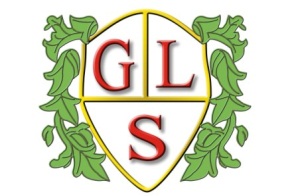 Class Sunflower Topics             Spring 2023                           Science    Rocks and SoilsComparing Plants (Topic Day Theme - Amazing Earth)HistoryHouses through TimeGeographyHot and Cold ClimatesComputingMultimedia: EBooksCounting and sorting dataSpanishSpanish GreetingsSpanish Numbers to 10REPassoverEasterArtPatterns in ArtDesign TechnologyEnterprise(Topic Day Theme – DT Enterprise Day)PSHEBeing Kind and Respecting OthersWorking TogetherPEWolves Foundation